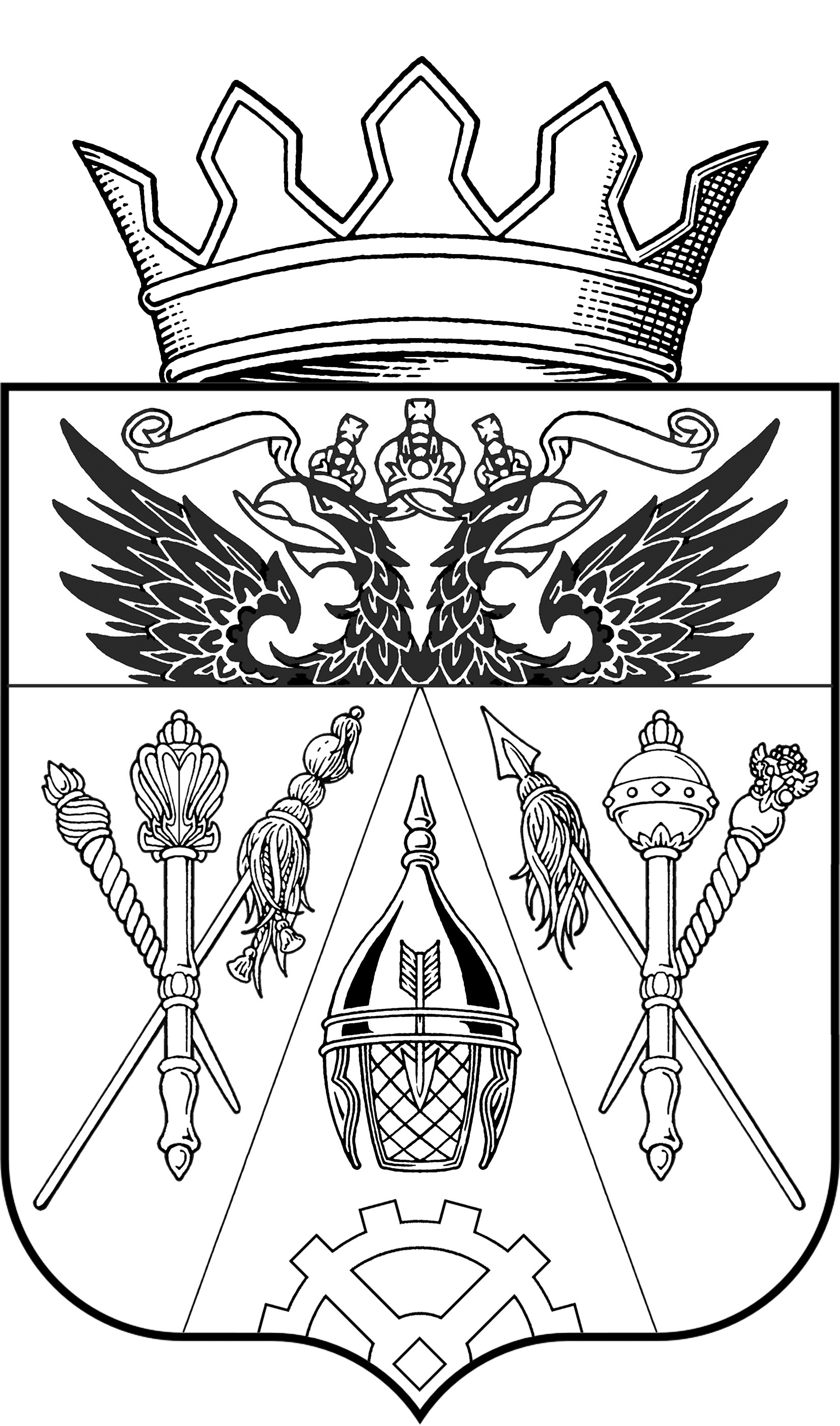 АДМИНИСТРАЦИЯ СТАРОЧЕРКАССКОГО СЕЛЬСКОГО ПОСЕЛЕНИЯПОСТАНОВЛЕНИЕ      На основании Постановления Территориальной избирательной комиссии Аксайского района «О результатах выборов Главы Старочеркасского сельского поселения Аксайского района Ростовской области» от 15 октября 2012г.  № 87-174; Распоряжения Главы Старочеркасского сельского поселения         от 01.11.2012г.  № 10-Л и от 09.01.2013г. № 2-Л; Федерального закона от 18.12.2006г. № 232-ФЗ «О внесении изменений в Градостроительный Кодекс Российской Федерации и отдельные законодательные акты Российской Федерации», -ПОСТАНОВЛЯЮ:Внести в Постановление Администрации Старочеркасского сельского поселения «О порядке рассмотрения вопросов перевода жилого помещения в нежилое помещение и нежилого помещения в жилое помещение, переустройства и перепланировки жилого помещения на территории Старочеркасского сельского поселения» от 25.11.2010г. № 124 следующие изменения:а. в Приложение 2 читать:1. Галицин Е.В. – Глава Старочеркасского сельского поселения (председатель комиссии), 2. Богданов  С.М. - заместитель Главы Старочеркасского сельского поселения (заместитель председателя комиссии).б. в  Приложении  3,  п.3, п.п. 3.1.5. исключить из текста: « - отделение государственного пожарного надзора по Аксайскому району»  Контроль за исполнением данного постановления возложить на ведущего специалиста администрации Старочеркасского сельского поселения Павлухину С.Г.Глава Старочеркасскогосельского поселения                                                                          Е.В. ГалицинПостановление вносит:Ведущий специалистПавлухина С.Г.15 января2013 г.            №5ст. Старочеркасскаяст. Старочеркасскаяст. Старочеркасскаяст. Старочеркасскаяст. СтарочеркасскаяО внесении изменений в Постановление администрации Старочеркасского сельского поселения № 124 от 25.11.2010г.